Вопросы административной контрольной работы по ОУД.11. Химиядля обучающихся 1 курса группы 57 - 58«Мастер столярно- плотничных, паркетных и стекольных работ»Дата проведения  административной контрольной работы:  21 апреля 2020 года№Вопрос Варианты ответовКакая общая формула соответствует гомологическому ряду ароматических углеводородов:а) СnН2n;б) СnН2n+2;в) СnН2n–2;г) СnН2n–6Какое название имеет следующий углеводород: Какое название имеет следующий углеводород: Укажите, какое суждение является правильным: А) Шесть негибридных р-орбиталей образуют единую π-систему; Б) Молекула бензола имеет строение правильного шестиугольника.а) Верно только А;б) Верно только Б;в) Оба верны;г) Оба неверныГомологами являются:а) пентин-1 и пентин-2;б) бутин-1 и бутен-1;в) 2-метилгексен-2 и 3-метилгексан;г) 2,3-диметилпентин-1 и 2,3-диметилгексин-1Классифицируйте спирт  CH3 – CH – CH2 – CH3             |                       OHа) предельный, вторичный одноатомный;б) предельный, вторичный, двухатомный;в)непредельный, первичный, одноатомный; г)непредельный, первичный, двухатомный Вещество имеет состав  С2Н6О2 , взаимодействует с Na с выделением Н2, а со свежеприготовленным  гидроксидом меди(II) образует вещество ярко-синего цвета. Вещество называется...Вещество имеет состав  С2Н6О2 , взаимодействует с Na с выделением Н2, а со свежеприготовленным  гидроксидом меди(II) образует вещество ярко-синего цвета. Вещество называется...Из спирта нельзя получитьа) сложный эфир;б) простой эфир;в) алкен; г) галогенУстановите соответствие между структурной формулой алкина и его названием:                           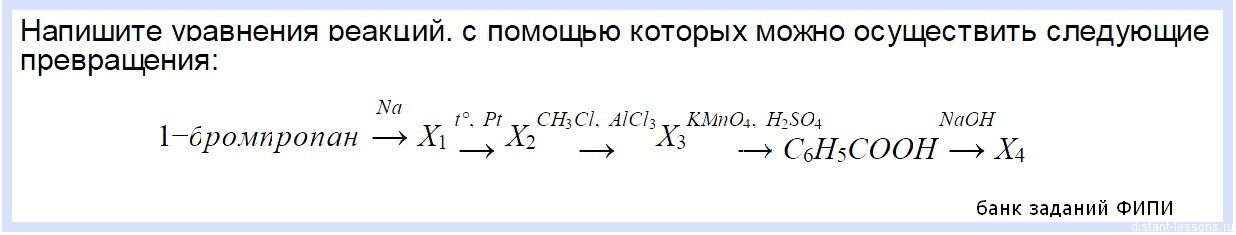 При каталитическом дегидрировании смеси бензола, циклогексана и циклогексена получено 23,4 г бензола и выделилось 11,2 л водорода. Известно, что исходная смесь может присоединить 16 г брома. Определите состав (% по массе) исходной смеси. 